GOVERNMENT OF MIZORAM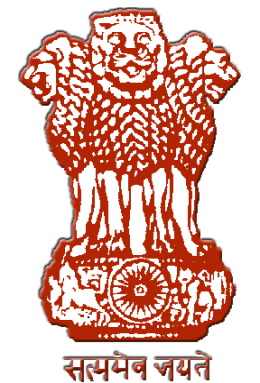 THE MIZORAMREGISTRATION RULES, 2015Inspector General of RegistrationGovernment of MizoramMIZORAM REGISTRATION RULES, 2015CONTENTSCHAPTER IPreliminaryRules											Page number1. 	Short Title, Extent and Commencement						1 2. 	Definitions(i).	(a)   Act									1(b)   Document Sheet							1(c)   Document Write								1(d)   Form									1(e)   Government								1(f)    Indexes									1(g)   Inspector									1(h)   Lincence									1(i)    Lincencing Authority							1	(j)    Register Books								2(k)   Registering Officer							2(l)    Registration Office							2(m)  Rule									2(n)   Schedule									2(o)   Section									2(ii) Words and expressions								2CHAPTER IIOffice Hours and Holidays3. 	Office Hours										2 4.	Refusal to Receive Document for Registration					25.   	Holidays										2CHAPTER IIISeals6. 	Custody and use of Seals								3CHAPTER IVLanguages7. 	Languages in use in Districts							38. 	Filing of copies of documents							4CHAPTER VDescription of Property9. 	Territorial Divisions									410.	Description where not required							411.	Description in cases of non-testamentary documents				5CHAPTER VIBooks and Forms12. 	Form of Register Books								513. 	Supplement to Register Book No. 1 and File of Copies and Translation 	514. 	Pages in Registers and File Books							615. 	Supply of document sheets								616. 	Manner of certifying and verifying pages of new Register books and the simultaneous use there of						617. 	Opening of additional Register books for documents prepared on printed or lithographed or typed (first copy) Forms and manner in which copies to be pasted								618. 	Preparation of copy									719.	Documents registered in duplicate, etc..						820. 	Procedure on admission of document to registration and mode of authenticating copy and filing it							821. 	Minute Book and its use								922. 	Daily Register										923. 	Register of Powers-of Attorney							1024. 	Forms of Memoranda under Sections 64 to 67					1025. 	Numbering of volumes of Register books						1026. 	Preservation of books								10CHAPTER VIIRe-copying of Register books which are in danger of being destroyed or becoming wholly or partially illegible27. 	Direction of Registrar regarding re-copying of damaged Register books		1028.	 Preservation of sheets								1029. 	Numbering of new Register books and preservation of old Register books	1130. 	Manner of re-copying from the original						1131. 	Manner of assigning serial numbers to the entries copied in new Register Books											1132. 	Signing and dating of notes								1233. 	Repairing of damaged books by use of butter paper				1234	Reconstruction of documents destroyed						12CHAPTER VIIIPresentation and Examination of Documents, etc.35. 	Office where a document may be registered					1236. 	Document relating to immoveable property wholly out of India			1237. 	Manner of Registration where the jurisdiction of a territory is changed		1238. 	Presentation of a document for registration					1339.	Person who may present documents for registration				1340. 	Examination of a documents by the registering Officers				1441.	Manner of nothing interlineations, etc.						1442. 	Manner of presentation of map, etc., with a document				1443. 	Manner of registration when document is presented in duplicate			1444. 	Endorsement on the document							1545. 	Suspension of registration of documents 						1546.	Payment of proper stamps duty							1547. 	The date of execution to be noted in a document 					1548. 	Date of execution of document how reckoned					1649. 	Registration on payment of fines 							1650. 	Rate of fines for delays, etc 								1651. 	Calculation of rate of fine in case of documents in Duplicate			1752. 	Calculation of fine in certain cases 							1753.	Application for condoning delay in presentation, etc				17CHAPTER IXVisit and Commissions54. 	Issue of commission									1755. 	Form and procedure of payment of commission					1856. 	Report of commissioner								1857. 	Fees for visit and travelling allowance						1958. 	Manner of examination by the Registering Officer					19CHAPTER XPower-of-Attorney59. 	Examination of a power-of-Attorney 						1960. 	Procedure regarding special or General Power of Attorney			2061. 	Attestation of endorsement on a power-of-Attorney 				2062.	Form of endorsement 								2063. 	Registration of a power-of-Attorney							2064. 	Manner of registration of a power-of-Attorney					2165. 	Powers of registering authorities regarding power of Attorney 			2166. 	Abstracts of power of Attorney 							21CHAPTER XIPresentation of Documents and Examination of parties67. 	Persons executing documents							2168.	Duties of the Registering Officer							2369.	Proof to be adduced by a representative 						2370. 	Procedure when the executant dies after presentation of a document		2371. 	Registering Officer should take thumb impression of every person		2572.	Manner of taking the thumb impression 						2573. 	Separate register of thumb impression in respect of private attendance		2674. 	Identification of Executants 								2675.	Admitting the document for registration						27CHAPTER XIIIssue of Processes76. 	Enforcement of appearance of Executants and witnesses 			27CHAPTER XIIIWills or authorities to adopt77. 	Registration of a Will or authority to adopt 						2878.	Registration of revocation or cancellation of a Will or an authority to adopt	29CHAPTER XIVSealed Covers Containing Wills79. 	Manner of entries of sealed covers containing wills				2980. 	Deposit of wills by persons								2981. 	Registration of wills sent by post							2982. 	Endorsements to be made when a sealed cover containing a Will is Opened	3083. 	Forwarding of a Will to Court							3184. 	Manner of forwarding a Will to a Court						3185.	Procedure when a sealed cove containing a Will is Opened			31CHAPTER XVEndorsements and Certificates86. 	Manner of endorsing and certifying by Registering Officer			3187. 	Language to be used by an executing party in signing				3288. 	Language to be used by Registering Officers for endorsing on document	3289. 	Using a separate slip for endorsement, etc, by the Registering Officer		3290. 	Endorsement by the Registering Officer on each sheet when the document is of more than one sheet								3291. 	Endorsement of the Registering Officer when the executant is a Guardian	3292.	Presentation and admission of execution of a document by a Power of Attorney									3293. 	Payment of consideration mentioned in the document				3394. 	Certificate under Section 60								3395. 	Endorsement when a document is presented in duplicate			3396. 	Endorsement on a document execution of which is denied			3497. 	Endorsement on a document registered under Section 74			3498. 	Endorsement on a document presented by an order of Registrar or Court	35CHAPTER XVIReceipts for Documents and for the Fees and Return of Documents99. 	Receipts for documents and for fees and return of document			35100. 	Procedure for obtaining a registered documents					35101.	Procedure on loss of receipt								35CHAPTER XVIIRegister Books102. 	Maintenance of registers								36103. 	Procedure of making entry of a registered document				36104. 	Procedure of registration of a document presented in duplicate			36105. 	Comparing and attestation of entries in Register Books endorsementsof copying, reading and comparing, how to be made, manner of noting and attesting interlineations, etc,						37106. 	Cancellation, etc, of a registered document					37107. 	Attestation of a note in case of forged documents					38CHAPTER XVIIIIndexes108. 	Manner of preparing indexes							38109. 	Indexes relating to towns, etc							40110. 	Description of property in indexes							40111. 	Indexes of properties situated in different towns, etc				40112. 	Indexes of properties situated in different districts, etc				40113.	Indexes of properties situated in different suburbs					41114. 	Index relating to the appearance of executants					41CHAPTER XIXInspection, Searches and Grant of Certified Copies115. 	All applications to be in writing and to be numbered and filed 			41116.	Inspection of documents 								41117. 	Application for searches 								41118. 	Form of application for copies, searches, inspections				42119. 	Register of fees paid, etc								42120. 	Endorsement of the Registering officer on copies of deeds 			42121. 	Forwarding of copies by post							42122. 	Grant of a copy of registered documents 						42123. 	Levy of fees for grant of certified copies 						43124. 	Protests against registration of documents 					43125. 	Application for making a search 							43126. 	Affixation of Court fee stamps on application for inspection, etc.			43127. 	Certificate of encumbrance 								43128. 	Particulars to be shown in the certificate of encumbrance			44129. 	Language of the certificates of encumbrance 					44130. 	Contents of the certificate of encumbrance 					44131.	Certificate of encumbrance in case of records of more than one office		44132. 	Preparation of the certificate of encumbrance 					44133. 	Filing of certificate of encumbrance 						44134. 	Production of Register books in Court 						45135. 	Collection of safe custody fees from a Court 					45136.	Person through whom records may be sent to Court				45CHAPTER XXRecord of Substance of Statements137. 	Recording of evidence								45138.	Administering Oath of Affirmation 							45139. 	Cases where record of substance of statement may be made			46CHAPTER XXITransmission of Memoranda and Copies140. 	Forms for taking Memoranda							47141. 	Memoranda in which office to be made						47142. 	Memoranda, etc., should be pasted							48143. 	Memoranda when a document is registered in duplicate, etc.			48144. 	Corrections in Memoranda								48145. 	Copy of Memo or a Decree of a Court						48CHAPTER XXIIErrors in Registration146. 	Procedure when a document is registered in a wrong Book, etc.			48147.    Correction when Memorandum, etc., are in a wrong Book			49148.    Correction when a document is registered in a wrong office			49149.    Collection when insufficient stamp duty has been paid 				50CHAPTER XXIIIRefusal to Register150.	Reasons for refusal to register							50CHAPTER XXIVAppeals and Enquiries151. 	Appeal against refusal								52152. 	Appeal by whom to be preferred							52153. 	Persons who can appear in an enquiry connected with a will or an Authority to adopt 									53154.	Applications presented without Verification						53155. 	Procedure of disposing Appeal							53156. 	Endorsement on passing an order							54157. 	Appeal against refusal to register a will						54158. 	Procedure when refusal is base on non-appearance of executants		54159. 	Communication of orders passed							54160. 	Registration ordered by the Registrar or a Court					54161.	Maintenance of file of appeal, orders and Judgments				55162. 	Order refusing to direct registration							55163. 	Order refusing to register for non-appearance of executant			55164. 	Order directing registration after enquiry						55165.	Registrar has no powers to call for the description of properties			56166. 	No appeal lies when a document is returned at presentant`s request		56167. 	Limitation on appeals to the Registrar against the orders of the Sub-Registrar	56CHAPTER XXVFees and Fines168. 	Determination of Fees								56169. 	Withdrawal when allowed								57170. 	Refund of amounts									57171. 	Application for remission or refund of fees, etc					57172. 	Fees and fines to be brought to account						57173. 	Remittance of collection to treasuries						57CHAPTER XXVIProsecutions174. 	Procedure for instituting prosecutions						58175.	Lodging of criminal complaints							58176. 	Registering officer not competent to compel a party to sign			58177. 	Procedure when complaint is made regarding false personation			59CHAPTER XXVIIDocuments executed by Government Officers and other public functionaries178. 	Persons exempted from personal appearance					59179. 	Documents sent with a covering letter						59180. 	Endorsement where a document is sent with a covering letter			59CHAPTER XXVIIIPreservation of Records181. 	Preservation of Permanent Records						60182.	Collective responsibility of the staff of Sub-Registrar				60183. 	Preservation or destruction of records as per rules				61184. 	Registers of permanent and temporary records					61185. 	Account of records in registers							61CHAPTER XXIXCustody of Books and Documents186. 	Custody of Books and Documents							61CHAPTER XXXReturns and Accounts187. 	Dates of closing accounts								61188. 	Submission of monthly and Annual returns						62CHAPTER XXXIWithdrawal of Sealed Covers189. 	Withdrawal of sealed covers								62CHAPTER XXXIIInspection of Registration Offices190. 	Inspection by Registrar								62191. 	Memorandum of inspection								62192. 	Inspection by the inspector-General of Registration				63193. 	Inspection by Inspectors								63194. 	Inspection of Register books in Sub-Registrars offices and reports regarding damaged books by the inspectors					63CHAPTER XXXIIIDestruction of Documents195. 	Destruction of unclaimed documents						63196. 	Documents which are kept separate						64197. 	The form of notice in case of unclaimed documents to be destroyed 		64198.	Safe custody of belated Wills							65199. 	Protection From suit, claim or demand						65Chapter XXXIVLicencing of Document Writers200.	Licence to whom granted								65201.	Disqualification									66202.	Application for licence								66203.	Application for renewal of licence							66204.	Issue of licence									66205.	Attestation of non-testamentary document						66206.	Licensing authority									67207.	Registers										67208.	Validity of the Licence								67209.	Document Writer’s Licencing Test							67210.	Cancellation or Suspension of Licence						67SCHEDULE-AForm 1.  Register of non-testamentary documents relating to immovable property	 68Form 2.  Record of Reason for Refusal to register						68Form 3.  Register of Wills and Authority to Adopt						69Form 4.  Miscellaneous Register								69Form 5.  Register of Deposit of wills							70Form 6.  Form of Minute Book								71Form 7.  Daily Receipt Register								71Form 8.  Register of Impounded Documents					           72Form 9.  Register of Unclaimed Documents					           72Form 10. Resister of Deficient Fees and Stamp Duty				           73Form 11. Register of Power of Attorney						           73Form 12. Register of Revocation of Power of Attorney					74Form 13. Register of Thumb Impression							74Form 14. Receipt										75Form 15. Form of Index No. I								75Form 16. Form of Index No. II								76Form 17. Form of Index No. III								76Form 18. Form of Index No. IV								77Form 19. Form of Index No. V								77Form 20. Application For Search, Inspection And Grand Of Copies			78Form 21. Register of Application for Copies, Search or Inspection			79Form 22. Receipt Register of Application Fees For Copies,Search on Inspection	79Form 23. Memorandum Under Sections 64,65,66 & 67					80Form 24. Register of Records, etc, maintained in the Sub/District Registrar’s office	80SCHEDULE-BForms of Endorsements and CertificatesForm 1.  Forms of Endorsements and Certificates						81Form 2.  Forms of Endoresment under Section- 58					82Form 3.  Forms of Certificate under Section-60						82Form 4.  Endoresment on Copies Granted Under Section-57 				82Form 5.  Certificate on Encumbrance on Property						83Form 6.  Nill Certificate on Encumbrance on Property					84Form 7.  Certificate Showing List of Documents Executed by or in    Favour of a Person 								85SCHEDULE-CForm 1.  Application for Deed Writer’s Licence						86Form 2.  Application for Renewal of Deed Writer’s Licence				86Form 3.  Deed Writer’s Licence								87Form 4.  Register of Deed Writer’s Licence						87Form 5.  Register of Deed									87